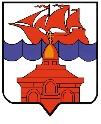 РОССИЙСКАЯ ФЕДЕРАЦИЯКРАСНОЯРСКИЙ КРАЙТАЙМЫРСКИЙ ДОЛГАНО-НЕНЕЦКИЙ МУНИЦИПАЛЬНЫЙ РАЙОНАДМИНИСТРАЦИЯ СЕЛЬСКОГО ПОСЕЛЕНИЯ ХАТАНГАПОСТАНОВЛЕНИЕ 28.05.2019 г.									                    № 090 - ПО запрете купания в несанкционированных и необорудованных местах на водных объектах муниципального образования «Сельское поселение Хатанга»В соответствии с Федеральным законом Российской Федерации от 06.10.2003 № 131-ФЗ "Об общих принципах организации местного самоуправления в Российской Федерации", Федеральным законом Российской Федерации от 21.12.1994 № 68-ФЗ "О защите населения и территорий от чрезвычайных ситуаций природного и техногенного характера", руководствуясь Постановлением Совета администрации Красноярского края от 21.04.2008 № 189-п, пунктом 27 части 1 статьи 7 Устава сельского поселения Хатанга,ПОСТАНОВЛЯЮ:Для обеспечения безопасности граждан на водных объектах запретить в летний период 2019 года купание в несанкционированных и необорудованных местах, расположенных на территории Муниципального образования "Сельское поселение Хатанга".Начальникам Территориальных отделов поселков администрации сельского поселения Хатанга, Отделу ЖКХ, благоустройства и градостроительства администрации сельского поселения Хатанга (Храмова А. Н.) и ООО «Энергия» (Кузьмин С. А.) обеспечить в период с 15 июня по 15 сентября 2019 года установку в зонах отдыха по береговой линии аншлагов, запрещающих купание и организовать контроль за соблюдением запрета купания. По окончании летнего периода обеспечить демонтаж аншлагов.Рекомендовать начальнику Отделения полиции Отдела МВД РФ по ТДНМР (Никишкин Н. А.), проводить совместное с администрацией сельского поселения Хатанга (Скрипкин А. С.) и ООО «Энергия» (Кузьмин С. А.) патрулирование по береговой линии с целью предотвращения купания.Опубликовать Постановление в информационном бюллетене Хатангского сельского Совета депутатов и администрации сельского поселения Хатанга и на официальном сайте органов местного самоуправления сельского поселения Хатанга www.hatanga24.ru.Постановление вступает в силу с момента подписания.Контроль за исполнением настоящего Постановления возложить на Скрипкина А.С., заместителя Главы сельского поселения Хатанга.Исполняющая обязанностиГлавы сельского поселения Хатанга                                                                                     А. И. Бетту